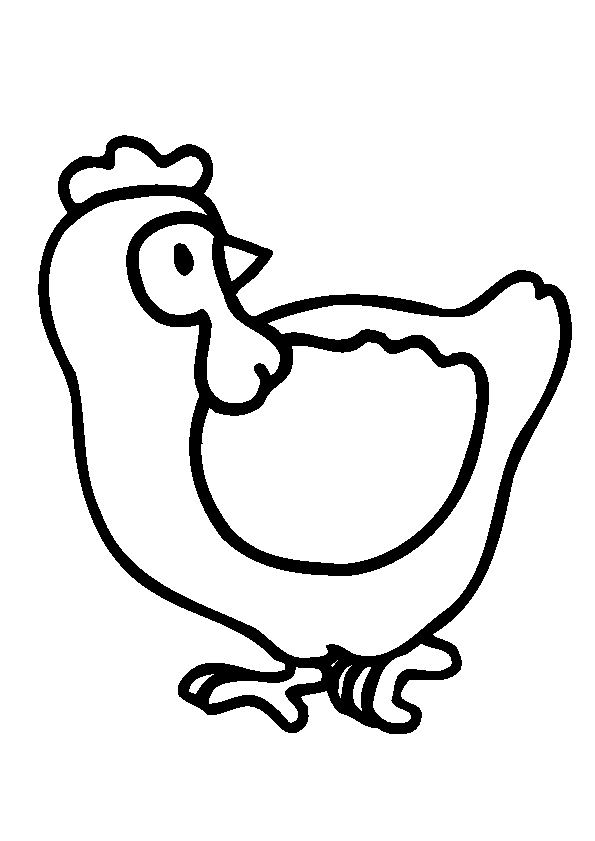 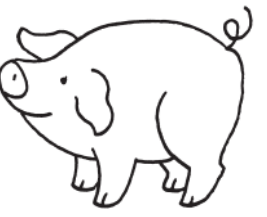 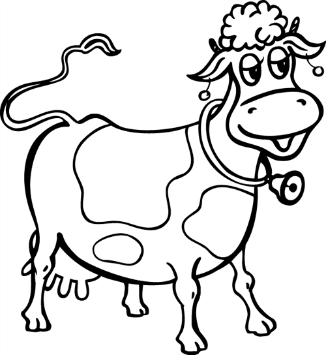 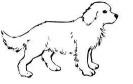 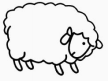 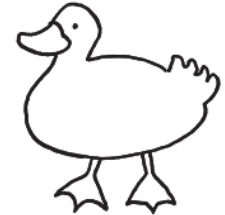 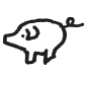 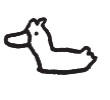 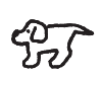 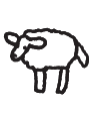 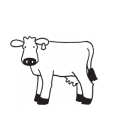 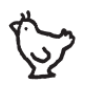 pouletruievachechiennebrebiscanepoussinporceletveauchiotagneaucanetons